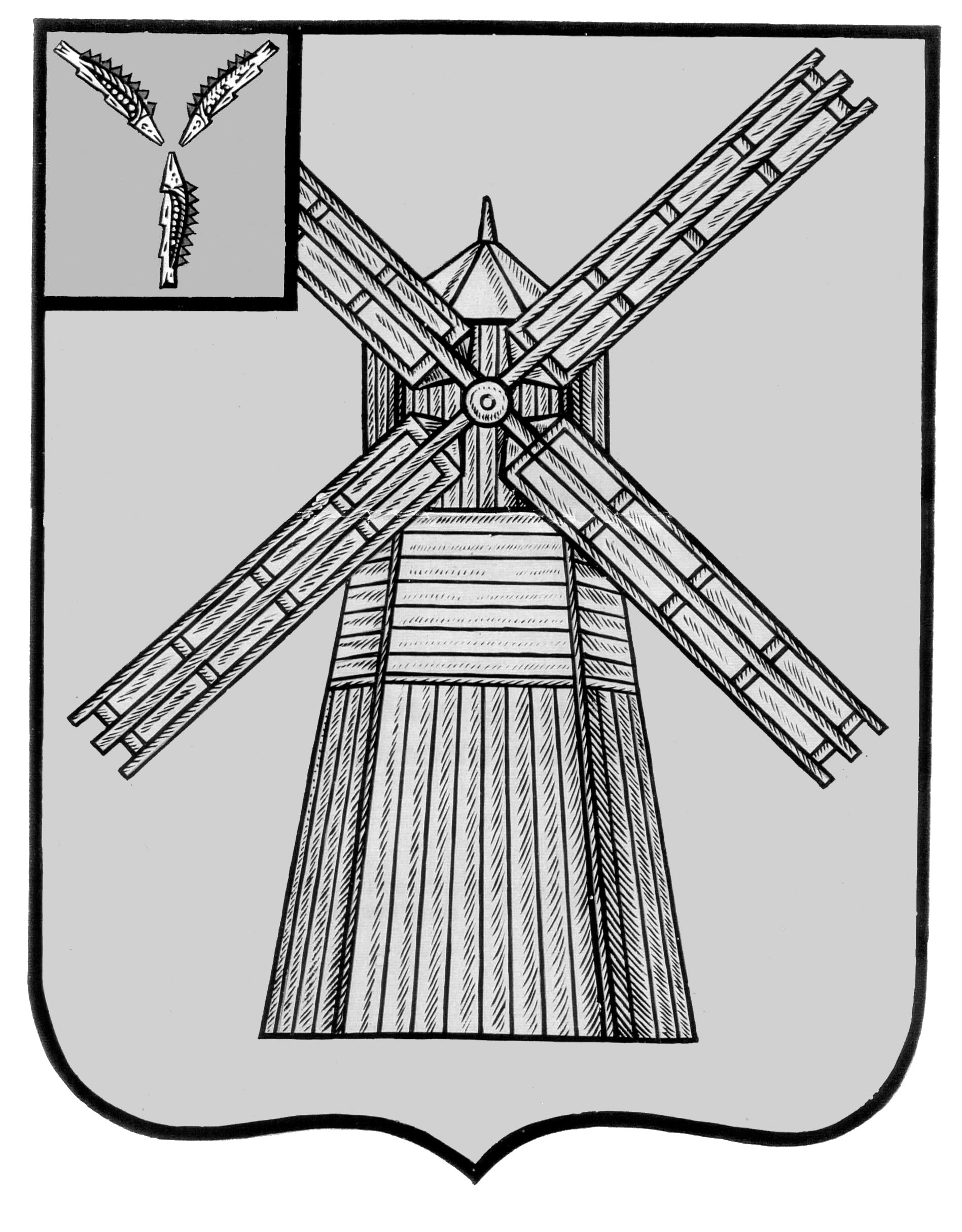 АДМИНИСТРАЦИЯ ПИТЕРСКОГО МУНИЦИПАЛЬНОГО РАЙОНА САРАТОВСКОЙ ОБЛАСТИП О С Т А Н О В Л Е Н И Еот 24 августа 2023 года №392с. ПитеркаО подготовке проекта внесения изменений в Правила землепользования и застройки Орошаемого муниципального образования Питерского района Саратовской области	В соответствии со статьей 33 Градостроительного кодекса РФ, Федеральным законом от 06.10.2003 № 131-ФЗ «Об общих принципах организации местного самоуправления в Российской Федерации», с целью совершенствования порядка регулирования землепользования и застройки на территории Питерского муниципального образования, руководствуясь Уставом Питерского муниципального района, администрация Питерского муниципального района ПОСТАНОВЛЯЕТ:	1. Утвердить порядок и сроки проведения работ по подготовке проекта внесения изменений в Правила землепользования и застройки Орошаемого муниципального образования Питерского муниципального района согласно приложению №1.	2. Утвердить порядок направления в Комиссию по подготовке проекта правил землепользования и застройки поселений Питерского муниципального района предложений заинтересованных лиц по подготовке проекта внесения изменений в Правила землепользования и застройки Орошаемого муниципального образования Питерского муниципального района согласно приложению №2.	3. Отделу по делам архитектуры и капитального строительства администрации Питерского муниципального района:	- подготовить проект внесения изменений в Правила землепользования и застройки Орошаемого муниципального образования Питерского муниципального района Саратовской области, утвержденных Решением Собрания депутатов Питерского муниципального района Саратовской области от 31 января 2013 года №25-17 (с изменениями от 23 марта 2017 года № 8-8, от 20 мая 2019 года №32-17, от 13 апреля 2020 года №40-13, от 30 октября 2020 года №45-16, от 21 декабря 2020 года №46-14, от 11 апреля 2022 года №60-4);	- подготовить и обеспечить в установленном порядке опубликование в соответствии с требованиями, установленными частями 7,8 статьи 31 Градостроительного кодекса Российской Федерации сообщение о принятии решения о подготовке проекта внесения изменений в Правила землепользования и застройки Орошаемого муниципального образования.4. Опубликовать настоящее постановление, а также сообщение, указанное в пункте 3 настоящего постановления в районной газете «Искра» и разместить на официальном сайте администрации Питерского муниципального района по адресу: http//питерка.рф/ не позднее, чем по истечении десяти дней со дня подписания настоящего постановления.5. Настоящее постановление вступает в силу со дня его официального опубликования в районной газете «Искра».6. Контроль за исполнением настоящего постановления возложить на первого заместителя главы администрации муниципального района.Глава муниципального района                                                             Д.Н. ЖивайкинПриложение №1 к постановлению администрации Питерского муниципального района от 24 августа 2023 года №392Порядоки сроки проведения работ по подготовке проекта внесения изменений в Правила землепользования и застройки Орошаемого муниципального образования Питерского муниципального района Саратовской областиВЕРНО: руководитель аппаратаадминистрации муниципального района                                       А.А. СтрогановПриложение №2 к постановлению администрации Питерского муниципального района от 24 августа 2023 года №392ПОРЯДОКнаправления в Комиссию по подготовке проекта правил землепользования и застройки поселений Питерского муниципального района предложений заинтересованных лиц по подготовке проекта внесения изменений в Правила землепользования и застройки Орошаемого муниципального образования Питерского муниципального района Саратовской области	1. С момента опубликования постановления администрации Питерского муниципального района о подготовке проекта внесения изменений в правила землепользования и застройки Орошаемого муниципального образования (далее - Проект) в течение срока проведения работ по подготовке Проекта, заинтересованные лица вправе направлять в Комиссию по подготовке проекта правил землепользования и застройки поселений Питерского муниципального района (далее -  Комиссия) предложения по подготовке Проекта (далее - предложения).	Собственники, владельцы, пользователи, арендаторы земельных участков, иной недвижимости, физические и юридические лица, жители Орошаемого муниципального образования имеют право участвовать в согласовании Проекта, направляя письменные замечания и предложения в Комиссию по адресу: Саратовская область, Питерский район, с. Питерка, ул. им. Ленина, д. 101, каб.12, администрация Питерского муниципального района, отдел по делам архитектуры и капитального строительства, телефон 2-11-62, или высказывая их на публичных слушаниях. Предложения могут быть направлены либо по почте в администрацию муниципального района, либо по электронной почте на официальный сайт Питерского муниципального района: http://питерка.рф2. Предложения должны быть логично изложены в письменном виде (напечатаны, либо написаны разборчивым почерком) за подписью лица, их изложившего, с указанием его полных фамилии, имени, отчества, адреса места регистрации и даты подготовки предложений. 	Неразборчиво написанные, неподписанные предложения, а также предложения, не имеющие отношения к подготовке проекта правил, комиссией не рассматриваются.3. Предложения могут содержать любые материалы (как на бумажных, так и магнитных носителях). Направленные материалы возврату не подлежат.4. Предложения, поступившие в Комиссию после завершения работ по подготовке проекта правил, не рассматриваются.5. Комиссия не дает ответы на поступившие предложения.6. Комиссия вправе вступать в переписку с заинтересованными лицами, направившими предложения.7. Поступившие от муниципальных и государственных органов, профессиональных организаций замечания и предложения рассматриваются Комиссией, которая организует работу по внесению необходимых изменений и дополнений в Проект.8. По результатам проверки Комиссия направляет Проект главе Питерского муниципального района или, в случае обнаружения его несоответствия требованиям схемы территориального планирования Питерского муниципального района на доработку.ВЕРНО: руководитель аппаратаадминистрации муниципального района                                         А.А. Строганов№Наименование мероприятийСрок исполнения1Подготовка проекта внесения изменений в Правила землепользования и застройки Орошаемого муниципального образования Питерского муниципального района Саратовской областиавгуст - октябрь 20232Направление документации главе Питерского муниципального района на рассмотрение и назначение даты проведения публичных слушаний по проекту внесения изменений в Правила землепользования и застройки Орошаемого муниципального образования Питерского муниципального района Саратовской областиноябрь 2023